it n°08: PROCEDIMENTO PARA SUPERVISÃOOBJETIVO: Estabelecer as normas para realizar a supervisão do Serviço de Inspeção Municipal de Produtos de Origem Animal (SIM/POA).O Serviço de Inspeção do consórcio (SIPOA CID CENTRO) realizará a supervisão dos SIM/POA e estabelecimentos que realizam a comercialização intraconsorcial ou daqueles que sejam proponentes e/ou aderidos ao SISBI. A supervisão poderá ser realizada por um técnico ou grupo de técnicos que sejam nomeados como fiscais, portariados e cedidos ao consórcio CID CENTRO.As supervisões no SIM/POA e nos estabelecimentos terão periodicidade mínima semestral. Caso sejam observados riscos e falhas que comprometam o andamento das atividades de inspeção do consórcio a frequência será revista.Os técnicos serão responsáveis por documentar as instruções de regulamentação e, terão um prazo de 15 dias para apresentar PLANO DE AÇÕES CORRETIVAS que contemple o prazo para as adequações e ações corretivas que se façam necessárias.O PLANO DE AÇÕES CORRETIVAS das irregularidades constatadas apontadas e descritas no relatório será avaliado pela equipe responsável da supervisão que emitirá parecer. Sendo este remetido à coordenação do SIPOA para acompanhamento.Caso não haja comprometimento do SIM/POA em solucionar as irregularidades apontadas nas supervisões, este poderá ser penalizado com desligamento das atividades de inspeção realizadas pelo SIPOA CID CENTRO.Cabe ao SIPOA CID CENTRO organizar um cronograma que faça a nomeação dos técnicos responsáveis pela supervisão nos municípios/estabelecimentos, de acordo com as portarias de cessão dos fiscais:Relatório a ser utilizado pela equipe de supervisão para avaliação do Serviço de Inspeção Municipal. RELATÓRIO DE SUPERVISÃO DO SIPOA CID CENTRO-PR  DE VERIFICAÇÃO DO SIM/POA.
Realizado pelo Serviço de Inspeção do consórcio CID CENTRO no Serviço de Inspeção Municipal (SIM/POA) do município de ___________________________________. As não conformidades apontadas neste relatório exigem do SIM/POA a apresentação de plano de ação, em até 15 dias após a vistoria, definindo ações e prazos para execução. Caso o prazo estabelecido não seja cumprido, poderá ocorrer a suspensão da comercialização do Serviço de Inspeção Municipal no consórcio.NOME DO RESPONSÁVEL SIM/POA:	DATA:Assinatura e carimbo do responsável pela verificação:Assinatura e Carimbo do responsável pelo SIM/POA verificado:Relatório a ser utilizado pela equipe de supervisão para avaliação dos Programas de Auto Controle (PAC) do estabelecimento.Relatório a ser utilizado pela equipe de supervisão para avaliação do estabelecimento com Inspeção PERIÓDICA. Relatório a ser utilizado pela equipe de supervisão para avaliação do Estabelecimento com Inspeção PERMANENTE.Plano de ação utilizado pelo SIM como resposta a equipe de supervisão.  Plano de ação utilizado pelo ESTABELECIMENTO como resposta a equipe de supervisão. O mesmo deve ser entregue ao SIM/POA, para avaliação das ações corretivas e os prazos estipulados pela empresa para correção das não conformidades.   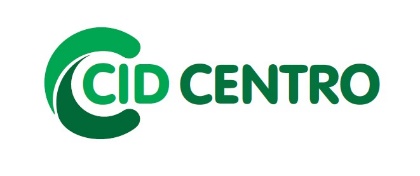 PLANO DE AÇÃO N° ______/2023CRONOGRAMA DE AÇÕES CORRETIVAS EM RESPOSTA AO TERMO DEFISCALIZAÇÃO / NOTIFICAÇÃO Nº ________________Estabelecimento (Razão Social): ________________________________________________________________________________________________________Endereço: ________________________________________________________________	Município: _______________________/PR	CEP: ___________SIM/POA N°: _____________RELATÓRIO DE NÃO CONFORMIDADESO estabelecimento supracitado, representados pelo Responsável Legal e Responsável Técnico, se comprometem a tomar as ações corretivas abaixo descritas para as não conformidades apontadas no TERMO DE FISCALIZAÇÃO / NOTIFICAÇÃO nº _____________________ datado de __________________/2023.Município-PR, _____/____/______. (       ) DEFERIDO. (       ) INDEFERIDO. REAVALIAR ITENS ........................................................ e reapresentar nova proposta no prazo de .............................................................dias.AnoAno202420242024202420242024202520252025202520252025Atividades                                              mêsAtividades                                              mês070809101112010203040506Supervisão (S)*Supervisão (S)*Supervisão (S)*Supervisão (S)*Supervisão (S)*Supervisão (S)*Supervisão (S)*Supervisão (S)*Supervisão (S)*Supervisão (S)*Supervisão (S)*Supervisão (S)*Supervisão (S)*Supervisão (S)*Mel da Serra Osni Santo PelegrinelliSSMais FishAna Paula MiyagiAna Flavia W. ValentimSSFrigo GrandoOsni Santo PelegrinelliSSFrigorífico BassanezeAna Flavia W. ValentimEmanuella Ap. Pierozan
Alexandre SgoberoSSEmbutidos do JoelEmanuella Ap. PierozanDécio MachadoSSCentral de Embutidos e DefumadosNeuziele Souza da SilvaMaricleia LavadoSSCOAMARDécio MachadoFlávia Bárbara RibeiroSSFrigo ValeAna Flavia W. ValentimAna Paula MiyagiRita de Cassia AndradeSSImperium FishMaricleia LavadoNeuziele Souza da SilvaAna Flavia W. ValentimSSEmbutidos MarconatoEmanuella Ap. PierozanLanes GraebinDécio MachadoSSEmbutidos FrimonSSFlora ApisNeuziele Souza da SilvaMaricleia LavadoSSGranja Sabor do Campo Flávia Bárbara RibeiroAna Aline KolcheskiSSFrios Grande Rios Ana Paula MiyagiLuiz Manoel Marcos MarinhoSSFrango Sabor CaipiraMaricleia LavadoNeuziele Souza da SilvaAna Flavia W. ValentimAna Paula MiyagiSSVerificaçãoConforme (C)Não Conforme (NC)Não Aplicável (NA)01 - Gestão de Documentos02 - Avaliação, Aprovação ou Alteração de Projetos03 - Registro de Produtos e Controle de Rótulos04 - Rastreabilidade05 - Análises Física-Química e Microbiológica de Alimentos e Água06 - Combate a Fraudes de POA07 - Verificação dos Programas de Autocontrole08 - Autos de InfraçãoItemNão Conformidade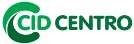 SIPOA CID CENTRO-PRSIPOA CID CENTRO-PRSIPOA CID CENTRO-PRSIPOA CID CENTRO-PRSIPOA CID CENTRO-PRSIPOA CID CENTRO-PRSIPOA CID CENTRO-PRSIPOA CID CENTRO-PRRELATÓRIO DE SUPERVISÃO DOS PAC’SRELATÓRIO DE SUPERVISÃO DOS PAC’SRELATÓRIO DE SUPERVISÃO DOS PAC’SRELATÓRIO DE SUPERVISÃO DOS PAC’SRELATÓRIO DE SUPERVISÃO DOS PAC’SRELATÓRIO DE SUPERVISÃO DOS PAC’SRELATÓRIO DE SUPERVISÃO DOS PAC’SRELATÓRIO DE SUPERVISÃO DOS PAC’SEstabelecimento:Estabelecimento:Estabelecimento:Estabelecimento:Estabelecimento:Estabelecimento:Estabelecimento:Nº SIM:Nº SIM:Nº SIM:Nº SIM:Nº SIM:Responsável Legal:Responsável Legal:Responsável Legal:Responsável Legal:Responsável Legal:Responsável Legal:Responsável Legal:DATA:DATA:DATA:DATA:DATA:Contato:Contato:Contato:Contato:Contato:Contato:Contato:Hora:Hora:Hora:Hora:Hora:E-mail:E-mail:E-mail:E-mail:E-mail:E-mail:E-mail:Turnos:Turnos:Turnos:Turnos:Turnos:Equipe de Inspeção:Equipe de Inspeção:Equipe de Inspeção:Equipe de Inspeção:Equipe de Inspeção:Equipe de Inspeção:Equipe de Inspeção:Equipe de Inspeção:Equipe de Inspeção:Equipe de Inspeção:Equipe de Inspeção:Equipe de Inspeção:1Atendimento ao Plano de AçãoAtendimento ao Plano de AçãoAtendimento ao Plano de AçãoAtendimento ao Plano de AçãoAtendimento ao Plano de AçãoAtendimento ao Plano de AçãoAtendimento ao Plano de AçãoAtendimento ao Plano de AçãoAtendimento ao Plano de AçãoAtendimento ao Plano de AçãoAtendimento ao Plano de Ação1ParâmetrosParâmetrosParâmetrosParâmetrosParâmetrosObservaçõesObservaçõesObservaçõesObservaçõesObservaçõesObservações1.1Entregou plano de ação da inspeção/supervisão anterior?Entregou plano de ação da inspeção/supervisão anterior?Entregou plano de ação da inspeção/supervisão anterior?Entregou plano de ação da inspeção/supervisão anterior?S1.1Entregou plano de ação da inspeção/supervisão anterior?Entregou plano de ação da inspeção/supervisão anterior?Entregou plano de ação da inspeção/supervisão anterior?Entregou plano de ação da inspeção/supervisão anterior?N1.2Cumpriu os prazos estipulados no plano de ação anterior?Cumpriu os prazos estipulados no plano de ação anterior?Cumpriu os prazos estipulados no plano de ação anterior?Cumpriu os prazos estipulados no plano de ação anterior?S1.2Cumpriu os prazos estipulados no plano de ação anterior?Cumpriu os prazos estipulados no plano de ação anterior?Cumpriu os prazos estipulados no plano de ação anterior?Cumpriu os prazos estipulados no plano de ação anterior?N2Seleção do Elemento de Inspeção AvaliadoSeleção do Elemento de Inspeção AvaliadoSeleção do Elemento de Inspeção AvaliadoSeleção do Elemento de Inspeção AvaliadoSeleção do Elemento de Inspeção AvaliadoSeleção do Elemento de Inspeção AvaliadoSeleção do Elemento de Inspeção AvaliadoSeleção do Elemento de Inspeção AvaliadoSeleção do Elemento de Inspeção AvaliadoSeleção do Elemento de Inspeção AvaliadoSeleção do Elemento de Inspeção AvaliadoNúm.Elemento de ControleElemento de ControleElemento de ControleElemento de ControleElemento de ControleElemento de ControleItem avaliadoItem avaliadoC / NC1Manutenção das Instalações (incluindo iluminação, ventilação, águasresidual e calibração)Manutenção das Instalações (incluindo iluminação, ventilação, águasresidual e calibração)Manutenção das Instalações (incluindo iluminação, ventilação, águasresidual e calibração)Manutenção das Instalações (incluindo iluminação, ventilação, águasresidual e calibração)Manutenção das Instalações (incluindo iluminação, ventilação, águasresidual e calibração)Manutenção das Instalações (incluindo iluminação, ventilação, águasresidual e calibração)2Água de AbastecimentoÁgua de AbastecimentoÁgua de AbastecimentoÁgua de AbastecimentoÁgua de AbastecimentoÁgua de Abastecimento3Controle Integrado de PragasControle Integrado de PragasControle Integrado de PragasControle Integrado de PragasControle Integrado de PragasControle Integrado de Pragas4Higiene Industrial e Operacional (pré-operacional e operacional)Higiene Industrial e Operacional (pré-operacional e operacional)Higiene Industrial e Operacional (pré-operacional e operacional)Higiene Industrial e Operacional (pré-operacional e operacional)Higiene Industrial e Operacional (pré-operacional e operacional)Higiene Industrial e Operacional (pré-operacional e operacional)5Higiene e Hábitos Higiênicos dos FuncionáriosHigiene e Hábitos Higiênicos dos FuncionáriosHigiene e Hábitos Higiênicos dos FuncionáriosHigiene e Hábitos Higiênicos dos FuncionáriosHigiene e Hábitos Higiênicos dos FuncionáriosHigiene e Hábitos Higiênicos dos Funcionários6Procedimentos Sanitários Operacionais (PSO)Procedimentos Sanitários Operacionais (PSO)Procedimentos Sanitários Operacionais (PSO)Procedimentos Sanitários Operacionais (PSO)Procedimentos Sanitários Operacionais (PSO)Procedimentos Sanitários Operacionais (PSO)7Controle	de	Matéria-Prima	(inclusive	aquelas	destinadas	aoaproveitamento condicional), Ingrediente e Material de EmbalagemControle	de	Matéria-Prima	(inclusive	aquelas	destinadas	aoaproveitamento condicional), Ingrediente e Material de EmbalagemControle	de	Matéria-Prima	(inclusive	aquelas	destinadas	aoaproveitamento condicional), Ingrediente e Material de EmbalagemControle	de	Matéria-Prima	(inclusive	aquelas	destinadas	aoaproveitamento condicional), Ingrediente e Material de EmbalagemControle	de	Matéria-Prima	(inclusive	aquelas	destinadas	aoaproveitamento condicional), Ingrediente e Material de EmbalagemControle	de	Matéria-Prima	(inclusive	aquelas	destinadas	aoaproveitamento condicional), Ingrediente e Material de Embalagem8Controle de TemperaturasControle de TemperaturasControle de TemperaturasControle de TemperaturasControle de TemperaturasControle de Temperaturas9Análise de Perigos e Pontos Críticos de Controle (APPCC)Análise de Perigos e Pontos Críticos de Controle (APPCC)Análise de Perigos e Pontos Críticos de Controle (APPCC)Análise de Perigos e Pontos Críticos de Controle (APPCC)Análise de Perigos e Pontos Críticos de Controle (APPCC)Análise de Perigos e Pontos Críticos de Controle (APPCC)10Análises Laboratoriais (BPL e atendimento a requisitos sanitáriosespecíficos)Análises Laboratoriais (BPL e atendimento a requisitos sanitáriosespecíficos)Análises Laboratoriais (BPL e atendimento a requisitos sanitáriosespecíficos)Análises Laboratoriais (BPL e atendimento a requisitos sanitáriosespecíficos)Análises Laboratoriais (BPL e atendimento a requisitos sanitáriosespecíficos)Análises Laboratoriais (BPL e atendimento a requisitos sanitáriosespecíficos)11Controle de Formulação de Produtos e Combate à FraudeControle de Formulação de Produtos e Combate à FraudeControle de Formulação de Produtos e Combate à FraudeControle de Formulação de Produtos e Combate à FraudeControle de Formulação de Produtos e Combate à FraudeControle de Formulação de Produtos e Combate à Fraude12Rastreabilidade e RecolhimentoRastreabilidade e RecolhimentoRastreabilidade e RecolhimentoRastreabilidade e RecolhimentoRastreabilidade e RecolhimentoRastreabilidade e Recolhimento13Respaldo para Certificação OficialRespaldo para Certificação OficialRespaldo para Certificação OficialRespaldo para Certificação OficialRespaldo para Certificação OficialRespaldo para Certificação Oficial14Bem-Estar AnimalBem-Estar AnimalBem-Estar AnimalBem-Estar AnimalBem-Estar AnimalBem-Estar Animal15Material de Risco Específico (MER) - identificação, remoção, segregaçãoe destinação do material especificado de riscoMaterial de Risco Específico (MER) - identificação, remoção, segregaçãoe destinação do material especificado de riscoMaterial de Risco Específico (MER) - identificação, remoção, segregaçãoe destinação do material especificado de riscoMaterial de Risco Específico (MER) - identificação, remoção, segregaçãoe destinação do material especificado de riscoMaterial de Risco Específico (MER) - identificação, remoção, segregaçãoe destinação do material especificado de riscoMaterial de Risco Específico (MER) - identificação, remoção, segregaçãoe destinação do material especificado de risco3PAC Avaliado: ___________ (Conforme Item avaliado)PAC Avaliado: ___________ (Conforme Item avaliado)PAC Avaliado: ___________ (Conforme Item avaliado)PAC Avaliado: ___________ (Conforme Item avaliado)PAC Avaliado: ___________ (Conforme Item avaliado)PAC Avaliado: ___________ (Conforme Item avaliado)PAC Avaliado: ___________ (Conforme Item avaliado)PAC Avaliado: ___________ (Conforme Item avaliado)SIM/NÃO/NASIM/NÃO/NASIM/NÃO/NAO Estabelecimento possui programa descrito sobre o item?O Estabelecimento possui programa descrito sobre o item?O Estabelecimento possui programa descrito sobre o item?O Estabelecimento possui programa descrito sobre o item?O Estabelecimento possui programa descrito sobre o item?O Estabelecimento possui programa descrito sobre o item?O programa atende a legislação em vigor?O programa atende a legislação em vigor?O programa atende a legislação em vigor?O programa atende a legislação em vigor?O programa atende a legislação em vigor?O programa atende a legislação em vigor?O Programa descreve medidas preventivas para evitar desvios?O Programa descreve medidas preventivas para evitar desvios?O Programa descreve medidas preventivas para evitar desvios?O Programa descreve medidas preventivas para evitar desvios?O Programa descreve medidas preventivas para evitar desvios?O Programa descreve medidas preventivas para evitar desvios?As medidas preventivas adotadas evitam a recorrência do desvio?As medidas preventivas adotadas evitam a recorrência do desvio?As medidas preventivas adotadas evitam a recorrência do desvio?As medidas preventivas adotadas evitam a recorrência do desvio?As medidas preventivas adotadas evitam a recorrência do desvio?As medidas preventivas adotadas evitam a recorrência do desvio?As medidas de controle adotadas garantem que nenhum produto que possa causardanos à saúde pública, ou seja adulterado/fraudado, chegue ao consumidor?As medidas de controle adotadas garantem que nenhum produto que possa causardanos à saúde pública, ou seja adulterado/fraudado, chegue ao consumidor?As medidas de controle adotadas garantem que nenhum produto que possa causardanos à saúde pública, ou seja adulterado/fraudado, chegue ao consumidor?As medidas de controle adotadas garantem que nenhum produto que possa causardanos à saúde pública, ou seja adulterado/fraudado, chegue ao consumidor?As medidas de controle adotadas garantem que nenhum produto que possa causardanos à saúde pública, ou seja adulterado/fraudado, chegue ao consumidor?As medidas de controle adotadas garantem que nenhum produto que possa causardanos à saúde pública, ou seja adulterado/fraudado, chegue ao consumidor?O Estabelecimento possui registros auditáveis do programa?O Estabelecimento possui registros auditáveis do programa?O Estabelecimento possui registros auditáveis do programa?O Estabelecimento possui registros auditáveis do programa?O Estabelecimento possui registros auditáveis do programa?O Estabelecimento possui registros auditáveis do programa?As planilhas utilizadas para monitoramento estão de acordo com o plano escrito?As planilhas utilizadas para monitoramento estão de acordo com o plano escrito?As planilhas utilizadas para monitoramento estão de acordo com o plano escrito?As planilhas utilizadas para monitoramento estão de acordo com o plano escrito?As planilhas utilizadas para monitoramento estão de acordo com o plano escrito?As planilhas utilizadas para monitoramento estão de acordo com o plano escrito?O fluxograma é compatível com a realidade?O fluxograma é compatível com a realidade?O fluxograma é compatível com a realidade?O fluxograma é compatível com a realidade?O fluxograma é compatível com a realidade?O fluxograma é compatível com a realidade?Os parâmetros utilizados e a frequência estão em conformidade com o plano escrito?Os parâmetros utilizados e a frequência estão em conformidade com o plano escrito?Os parâmetros utilizados e a frequência estão em conformidade com o plano escrito?Os parâmetros utilizados e a frequência estão em conformidade com o plano escrito?Os parâmetros utilizados e a frequência estão em conformidade com o plano escrito?Os parâmetros utilizados e a frequência estão em conformidade com o plano escrito?5ConclusãoConclusãoCiente, recebi 2ª via em ________________________________Ciente, recebi 2ª via em ________________________________Ciente, recebi 2ª via em ________________________________Declaro estar ciente que possuo o prazo de 15 dias para apresentar a este Serviço de Inspeção o Relatório de Correção das Não Conformidades (RNC) apresentadas em Plano de Ação que contém o cronograma de ações corretivas aqui solicitado.Declaro estar ciente que possuo o prazo de 15 dias para apresentar a este Serviço de Inspeção o Relatório de Correção das Não Conformidades (RNC) apresentadas em Plano de Ação que contém o cronograma de ações corretivas aqui solicitado.Declaro estar ciente que possuo o prazo de 15 dias para apresentar a este Serviço de Inspeção o Relatório de Correção das Não Conformidades (RNC) apresentadas em Plano de Ação que contém o cronograma de ações corretivas aqui solicitado.Declaro estar ciente que possuo o prazo de 15 dias para apresentar a este Serviço de Inspeção o Relatório de Correção das Não Conformidades (RNC) apresentadas em Plano de Ação que contém o cronograma de ações corretivas aqui solicitado.Declaro estar ciente que possuo o prazo de 15 dias para apresentar a este Serviço de Inspeção o Relatório de Correção das Não Conformidades (RNC) apresentadas em Plano de Ação que contém o cronograma de ações corretivas aqui solicitado.Declaro estar ciente que possuo o prazo de 15 dias para apresentar a este Serviço de Inspeção o Relatório de Correção das Não Conformidades (RNC) apresentadas em Plano de Ação que contém o cronograma de ações corretivas aqui solicitado.Responsável pelo estabelecimentoResponsável pelo estabelecimentoResponsável pelo Controle de QualidadeResponsável pela inspeçãoResponsável pela inspeçãoResponsável pela inspeção (SIM/POA)Carimbo e assinaturaCarimbo e assinaturaCarimbo/assinaturaLocal e data da inspeção:Local e data da inspeção:Local e data da inspeção:Local e data da inspeção:Local e data da inspeção:Local e data da inspeção: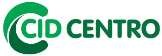 SIPOA CID CENTRO-PRSIPOA CID CENTRO-PRSIPOA CID CENTRO-PRSIPOA CID CENTRO-PRSIPOA CID CENTRO-PRRELATÓRIO DE SUPERVISÃO SIPOA CID CENTRO-PR DA ATUAÇÃO DO SIM/POA NO ESTABELECIMENTO DE INSPEÇÃO PERIÓDICARELATÓRIO DE SUPERVISÃO SIPOA CID CENTRO-PR DA ATUAÇÃO DO SIM/POA NO ESTABELECIMENTO DE INSPEÇÃO PERIÓDICARELATÓRIO DE SUPERVISÃO SIPOA CID CENTRO-PR DA ATUAÇÃO DO SIM/POA NO ESTABELECIMENTO DE INSPEÇÃO PERIÓDICARELATÓRIO DE SUPERVISÃO SIPOA CID CENTRO-PR DA ATUAÇÃO DO SIM/POA NO ESTABELECIMENTO DE INSPEÇÃO PERIÓDICARELATÓRIO DE SUPERVISÃO SIPOA CID CENTRO-PR DA ATUAÇÃO DO SIM/POA NO ESTABELECIMENTO DE INSPEÇÃO PERIÓDICADATA:DATA:DATA:DATA:DATA:Estabelecimento:Estabelecimento:Estabelecimento:Estabelecimento:Estabelecimento:Estabelecimento:Nº SIM:1Verificações Pré-Operacionais:Verificações Pré-Operacionais:Verificações Pré-Operacionais:Verificações Pré-Operacionais:Verificações Pré-Operacionais:Verificações Pré-Operacionais:ParâmetrosParâmetrosParâmetrosDescrição das Não ConformidadesDescrição das Não ConformidadesDescrição das Não Conformidades1.1Registro de verificação de estado de conservação de equipamentos e instalaçõesRegistro de verificação de estado de conservação de equipamentos e instalaçõesC1.1Registro de verificação de estado de conservação de equipamentos e instalaçõesRegistro de verificação de estado de conservação de equipamentos e instalaçõesNC1.1Registro de verificação de estado de conservação de equipamentos e instalaçõesRegistro de verificação de estado de conservação de equipamentos e instalaçõesN/A1.2Procedimentos de inspeção e pré- operacionalProcedimentos de inspeção e pré- operacionalC1.2Procedimentos de inspeção e pré- operacionalProcedimentos de inspeção e pré- operacionalNC1.2Procedimentos de inspeção e pré- operacionalProcedimentos de inspeção e pré- operacionalN/A1.3Registro de inspeção pré-operacionalRegistro de inspeção pré-operacionalC1.3Registro de inspeção pré-operacionalRegistro de inspeção pré-operacionalNC1.3Registro de inspeção pré-operacionalRegistro de inspeção pré-operacionalN/A1.4Verificação de controles ambientaisVerificação de controles ambientaisC1.4Verificação de controles ambientaisVerificação de controles ambientaisNC1.4Verificação de controles ambientaisVerificação de controles ambientaisN/A2Inspeção Operacional:Inspeção Operacional:Inspeção Operacional:Inspeção Operacional:Inspeção Operacional:Inspeção Operacional:2ParâmetrosParâmetrosParâmetrosDescrição das Não ConformidadesDescrição das Não ConformidadesDescrição das Não Conformidades2.1Registro de produção realizados pelo        estabelecimentoRegistro de produção realizados pelo        estabelecimentoC2.1Registro de produção realizados pelo        estabelecimentoRegistro de produção realizados pelo        estabelecimentoNC2.1Registro de produção realizados pelo        estabelecimentoRegistro de produção realizados pelo        estabelecimentoN/A2.2Verificação	de rastreabilidade de  produçãoVerificação	de rastreabilidade de  produçãoC2.2Verificação	de rastreabilidade de  produçãoVerificação	de rastreabilidade de  produçãoNC2.2Verificação	de rastreabilidade de  produçãoVerificação	de rastreabilidade de  produçãoN/A2.3Controle de temperatura e re-inspeção de produtos (na recepção do leite)Controle de temperatura e re-inspeção de produtos (na recepção do leite)C2.3Controle de temperatura e re-inspeção de produtos (na recepção do leite)Controle de temperatura e re-inspeção de produtos (na recepção do leite)NC2.3Controle de temperatura e re-inspeção de produtos (na recepção do leite)Controle de temperatura e re-inspeção de produtos (na recepção do leite)N/A2.4Controle de processos de produção e confronto com registros do estabelecimentoControle de processos de produção e confronto com registros do estabelecimentoC2.4Controle de processos de produção e confronto com registros do estabelecimentoControle de processos de produção e confronto com registros do estabelecimentoNC2.4Controle de processos de produção e confronto com registros do estabelecimentoControle de processos de produção e confronto com registros do estabelecimentoN/A2.5Inspeção nas diversas dependências da área de produção. Avaliação de procedimentos,estruturas correlacionado com registros dos autocontrolesInspeção nas diversas dependências da área de produção. Avaliação de procedimentos,estruturas correlacionado com registros dos autocontrolesC2.5Inspeção nas diversas dependências da área de produção. Avaliação de procedimentos,estruturas correlacionado com registros dos autocontrolesInspeção nas diversas dependências da área de produção. Avaliação de procedimentos,estruturas correlacionado com registros dos autocontrolesNC2.5Inspeção nas diversas dependências da área de produção. Avaliação de procedimentos,estruturas correlacionado com registros dos autocontrolesInspeção nas diversas dependências da área de produção. Avaliação de procedimentos,estruturas correlacionado com registros dos autocontrolesN/A3Registros de DocumentosRegistros de DocumentosRegistros de DocumentosRegistros de DocumentosRegistros de DocumentosRegistros de DocumentosDevem ser considerados como registros e documentação na verificação:Devem ser considerados como registros e documentação na verificação:Devem ser considerados como registros e documentação na verificação:Devem ser considerados como registros e documentação na verificação:Devem ser considerados como registros e documentação na verificação:Devem ser considerados como registros e documentação na verificação:Devem ser considerados como registros e documentação na verificação:* Notas Técnicas* Notas Técnicas* Notas Técnicas* Notas Técnicas* Notas Técnicas* Planilha de verificação dos autocontroles* Planilha de verificação dos autocontroles* Legislações gerais e específicas* Legislações gerais e específicas* Legislações gerais e específicas* Legislações gerais e específicas* Legislações gerais e específicas* Rótulos aprovados* Rótulos aprovados* RNC* RNC* RNC* RNC* RNC* Projetos de reforma e ampliação* Projetos de reforma e ampliação* Ofícios enviados e recebidos* Ofícios enviados e recebidos* Ofícios enviados e recebidos* Ofícios enviados e recebidos* Ofícios enviados e recebidos*Outros documentos relacionados ao funcionamento dos estabelecimentos (Licença ambiental, alvará do corpo de bombeiros, autorização de consumidor de lenha, etc.).*Outros documentos relacionados ao funcionamento dos estabelecimentos (Licença ambiental, alvará do corpo de bombeiros, autorização de consumidor de lenha, etc.).* Termos de apreensão e condenação* Termos de apreensão e condenação* Termos de apreensão e condenação* Termos de apreensão e condenação* Termos de apreensão e condenação*Outros documentos relacionados ao funcionamento dos estabelecimentos (Licença ambiental, alvará do corpo de bombeiros, autorização de consumidor de lenha, etc.).*Outros documentos relacionados ao funcionamento dos estabelecimentos (Licença ambiental, alvará do corpo de bombeiros, autorização de consumidor de lenha, etc.).* Cópia dos autocontroles* Cópia dos autocontroles* Cópia dos autocontroles* Cópia dos autocontroles* Cópia dos autocontroles*Outros documentos relacionados ao funcionamento dos estabelecimentos (Licença ambiental, alvará do corpo de bombeiros, autorização de consumidor de lenha, etc.).*Outros documentos relacionados ao funcionamento dos estabelecimentos (Licença ambiental, alvará do corpo de bombeiros, autorização de consumidor de lenha, etc.).ParâmetrosParâmetrosParâmetrosParâmetrosDescrição das Não ConformidadesDescrição das Não ConformidadesDescrição das Não Conformidades3.1Registros de documentos disponíveis  para verificaçãoRegistros de documentos disponíveis  para verificaçãoC3.1Registros de documentos disponíveis  para verificaçãoRegistros de documentos disponíveis  para verificaçãoNC3.1Registros de documentos disponíveis  para verificaçãoRegistros de documentos disponíveis  para verificaçãoN/A3.2Preenchimento	adequado	com informações completasPreenchimento	adequado	com informações completasC3.2Preenchimento	adequado	com informações completasPreenchimento	adequado	com informações completasNC3.2Preenchimento	adequado	com informações completasPreenchimento	adequado	com informações completasN/A3.3Registros de Não conformidadesRegistros de Não conformidadesC3.3Registros de Não conformidadesRegistros de Não conformidadesNC3.3Registros de Não conformidadesRegistros de Não conformidadesN/A3.4Correlação dos registros de controle diário do estabelecimento com os registros de verificação do inspetor do SIMCorrelação dos registros de controle diário do estabelecimento com os registros de verificação do inspetor do SIMC3.4Correlação dos registros de controle diário do estabelecimento com os registros de verificação do inspetor do SIMCorrelação dos registros de controle diário do estabelecimento com os registros de verificação do inspetor do SIMNC3.4Correlação dos registros de controle diário do estabelecimento com os registros de verificação do inspetor do SIMCorrelação dos registros de controle diário do estabelecimento com os registros de verificação do inspetor do SIMN/A4Avaliação GeralAvaliação GeralAvaliação GeralAvaliação Geral4ParâmetrosParâmetrosParâmetrosDescrição das Não conformidades4.1Sede do SIM no estabelecimentoSede do SIM no estabelecimentoC4.1Sede do SIM no estabelecimentoSede do SIM no estabelecimentoNC4.1Sede do SIM no estabelecimentoSede do SIM no estabelecimentoN/A4.2Equipamentos de trabalho da equipe do SIMEquipamentos de trabalho da equipe do SIMC4.2Equipamentos de trabalho da equipe do SIMEquipamentos de trabalho da equipe do SIMNC4.2Equipamentos de trabalho da equipe do SIMEquipamentos de trabalho da equipe do SIMN/A4.3O responsável pelas informações possui conhecimento de todos os equipamentosO responsável pelas informações possui conhecimento de todos os equipamentosC4.3O responsável pelas informações possui conhecimento de todos os equipamentosO responsável pelas informações possui conhecimento de todos os equipamentosNC4.3O responsável pelas informações possui conhecimento de todos os equipamentosO responsável pelas informações possui conhecimento de todos os equipamentosN/A4.4Preenchimento e encaminhamento dos documentos oficiaisPreenchimento e encaminhamento dos documentos oficiaisC4.4Preenchimento e encaminhamento dos documentos oficiaisPreenchimento e encaminhamento dos documentos oficiaisNC4.4Preenchimento e encaminhamento dos documentos oficiaisPreenchimento e encaminhamento dos documentos oficiaisN/A4.5Procedimento de re-inspeção dos produtosProcedimento de re-inspeção dos produtosC4.5Procedimento de re-inspeção dos produtosProcedimento de re-inspeção dos produtosNC4.5Procedimento de re-inspeção dos produtosProcedimento de re-inspeção dos produtosN/A4.6Verificação e conhecimento dos autocontrolesVerificação e conhecimento dos autocontrolesC4.6Verificação e conhecimento dos autocontrolesVerificação e conhecimento dos autocontrolesNC4.6Verificação e conhecimento dos autocontrolesVerificação e conhecimento dos autocontrolesN/A4.7Verificação da rotulagem pelo SIMVerificação da rotulagem pelo SIMC4.7Verificação da rotulagem pelo SIMVerificação da rotulagem pelo SIMNC4.7Verificação da rotulagem pelo SIMVerificação da rotulagem pelo SIMN/A4.8Verificação dos processos de fabricaçãoVerificação dos processos de fabricaçãoC4.8Verificação dos processos de fabricaçãoVerificação dos processos de fabricaçãoNC4.8Verificação dos processos de fabricaçãoVerificação dos processos de fabricaçãoN/A4.9Controle de reformas mediante aprovação do SIMControle de reformas mediante aprovação do SIMC4.9Controle de reformas mediante aprovação do SIMControle de reformas mediante aprovação do SIMNC4.9Controle de reformas mediante aprovação do SIMControle de reformas mediante aprovação do SIMN/A4.10Emissão de relatório de inspeção e RNCEmissão de relatório de inspeção e RNCC4.10Emissão de relatório de inspeção e RNCEmissão de relatório de inspeção e RNCNC4.10Emissão de relatório de inspeção e RNCEmissão de relatório de inspeção e RNCN/A4.11Acompanhamento do cumprimento dos planos de ação Acompanhamento do cumprimento dos planos de ação C4.11Acompanhamento do cumprimento dos planos de ação Acompanhamento do cumprimento dos planos de ação NC4.11Acompanhamento do cumprimento dos planos de ação Acompanhamento do cumprimento dos planos de ação N/A4.12Uniformes da equipe do SIM atendem as normas oficiaisUniformes da equipe do SIM atendem as normas oficiaisC4.12Uniformes da equipe do SIM atendem as normas oficiaisUniformes da equipe do SIM atendem as normas oficiaisNC4.12Uniformes da equipe do SIM atendem as normas oficiaisUniformes da equipe do SIM atendem as normas oficiaisN/A4.13Relacionamento entre SIM e empresaRelacionamento entre SIM e empresaC4.13Relacionamento entre SIM e empresaRelacionamento entre SIM e empresaNC4.13Relacionamento entre SIM e empresaRelacionamento entre SIM e empresaN/A5ConsideraçõesConsideraçõesConsideraçõesConsideraçõesAspectos positivos:Aspectos positivos:Aspectos positivos:Aspectos positivos:Aspectos positivos:Aspectos a serem melhorados:Aspectos a serem melhorados:Aspectos a serem melhorados:Aspectos a serem melhorados:Aspectos a serem melhorados:Data da Supervisão:Data da Supervisão:Data da Supervisão:Data da Supervisão:Data da Supervisão:Data da Supervisão:Data da Supervisão:Data da Supervisão:Data da Supervisão:Data da Supervisão:Carimbo responsável pela supervisãoCarimbo responsável pela supervisãoCarimbo responsável pela inspeçãoCarimbo responsável pela inspeçãoCarimbo responsável pela inspeçãoCarimbo responsável pela supervisãoCarimbo responsável pela supervisãoCarimbo responsável pela inspeçãoCarimbo responsável pela inspeçãoCarimbo responsável pela inspeçãoCarimbo responsável pela supervisãoCarimbo responsável pela supervisãoCarimbo responsável pela inspeçãoCarimbo responsável pela inspeçãoCarimbo responsável pela inspeçãoCarimbo responsável pela supervisãoCarimbo responsável pela supervisãoCarimbo responsável pela inspeçãoCarimbo responsável pela inspeçãoCarimbo responsável pela inspeçãoCarimbo responsável pela supervisãoCarimbo responsável pela supervisãoCarimbo responsável pela inspeçãoCarimbo responsável pela inspeçãoCarimbo responsável pela inspeçãoAssinaturaAssinaturaAssinaturaAssinaturaAssinatura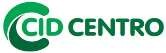 SIPOA CID CENTRO-PRSIPOA CID CENTRO-PRSIPOA CID CENTRO-PRSIPOA CID CENTRO-PRSIPOA CID CENTRO-PRSIPOA CID CENTRO-PRSIPOA CID CENTRO-PRSIPOA CID CENTRO-PRSIPOA CID CENTRO-PRSIPOA CID CENTRO-PRSIPOA CID CENTRO-PRRELATÓRIO DE SUPERVISÃO       SIPOA CID CENTRO-PR DA ATUAÇÃO DO SIM/POA NO ESTABELECIMENTO DE INSPEÇÃO PERMANENTERELATÓRIO DE SUPERVISÃO       SIPOA CID CENTRO-PR DA ATUAÇÃO DO SIM/POA NO ESTABELECIMENTO DE INSPEÇÃO PERMANENTERELATÓRIO DE SUPERVISÃO       SIPOA CID CENTRO-PR DA ATUAÇÃO DO SIM/POA NO ESTABELECIMENTO DE INSPEÇÃO PERMANENTERELATÓRIO DE SUPERVISÃO       SIPOA CID CENTRO-PR DA ATUAÇÃO DO SIM/POA NO ESTABELECIMENTO DE INSPEÇÃO PERMANENTERELATÓRIO DE SUPERVISÃO       SIPOA CID CENTRO-PR DA ATUAÇÃO DO SIM/POA NO ESTABELECIMENTO DE INSPEÇÃO PERMANENTERELATÓRIO DE SUPERVISÃO       SIPOA CID CENTRO-PR DA ATUAÇÃO DO SIM/POA NO ESTABELECIMENTO DE INSPEÇÃO PERMANENTERELATÓRIO DE SUPERVISÃO       SIPOA CID CENTRO-PR DA ATUAÇÃO DO SIM/POA NO ESTABELECIMENTO DE INSPEÇÃO PERMANENTERELATÓRIO DE SUPERVISÃO       SIPOA CID CENTRO-PR DA ATUAÇÃO DO SIM/POA NO ESTABELECIMENTO DE INSPEÇÃO PERMANENTERELATÓRIO DE SUPERVISÃO       SIPOA CID CENTRO-PR DA ATUAÇÃO DO SIM/POA NO ESTABELECIMENTO DE INSPEÇÃO PERMANENTERELATÓRIO DE SUPERVISÃO       SIPOA CID CENTRO-PR DA ATUAÇÃO DO SIM/POA NO ESTABELECIMENTO DE INSPEÇÃO PERMANENTERELATÓRIO DE SUPERVISÃO       SIPOA CID CENTRO-PR DA ATUAÇÃO DO SIM/POA NO ESTABELECIMENTO DE INSPEÇÃO PERMANENTEDATA:DATA:DATA:DATA:DATA:DATA:DATA:DATA:DATA:DATA:DATA:Estabelecimento:Estabelecimento:Estabelecimento:Estabelecimento:Estabelecimento:Estabelecimento:Estabelecimento:Estabelecimento:Estabelecimento:Estabelecimento:Estabelecimento:Estabelecimento:Nº SIM:Responsável pelo SIM/POA:Responsável pelo SIM/POA:Responsável pelo SIM/POA:Responsável pelo SIM/POA:Responsável pelo SIM/POA:Responsável pelo SIM/POA:Responsável pelo SIM/POA:Responsável pelo SIM/POA:Responsável pelo SIM/POA:Responsável pelo SIM/POA:Responsável pelo SIM/POA:Responsável pelo SIM/POA:Responsável pelo SIM/POA:Contato:Contato:Contato:Contato:Contato:E-mail:E-mail:E-mail:E-mail:E-mail:E-mail:E-mail:E-mail:Data:Data:Data:Data:Data:Hora:Hora:Hora:Hora:Hora:Hora:Hora:Hora:1Atendimento ao Plano de AçãoAtendimento ao Plano de AçãoAtendimento ao Plano de AçãoAtendimento ao Plano de AçãoAtendimento ao Plano de AçãoAtendimento ao Plano de AçãoAtendimento ao Plano de AçãoAtendimento ao Plano de AçãoAtendimento ao Plano de AçãoAtendimento ao Plano de AçãoAtendimento ao Plano de AçãoAtendimento ao Plano de Ação1ParâmetrosParâmetrosParâmetrosParâmetrosObservaçõesObservaçõesObservaçõesObservaçõesObservaçõesObservaçõesObservaçõesObservações1.1Entregou	plano	de inspeção/supervisão anterior?Entregou	plano	de inspeção/supervisão anterior?ação	daação	daação	daação	daS1.1Entregou	plano	de inspeção/supervisão anterior?Entregou	plano	de inspeção/supervisão anterior?ação	daação	daação	daação	daN1.2Cumpriu os prazos estipulados no plano de  ação anterior?Cumpriu os prazos estipulados no plano de  ação anterior?Cumpriu os prazos estipulados no plano de  ação anterior?Cumpriu os prazos estipulados no plano de  ação anterior?Cumpriu os prazos estipulados no plano de  ação anterior?Cumpriu os prazos estipulados no plano de  ação anterior?Cumpriu os prazos estipulados no plano de  ação anterior?SS1.2Cumpriu os prazos estipulados no plano de  ação anterior?Cumpriu os prazos estipulados no plano de  ação anterior?Cumpriu os prazos estipulados no plano de  ação anterior?Cumpriu os prazos estipulados no plano de  ação anterior?Cumpriu os prazos estipulados no plano de  ação anterior?Cumpriu os prazos estipulados no plano de  ação anterior?Cumpriu os prazos estipulados no plano de  ação anterior?NN2Identificação da equipe do SIMIdentificação da equipe do SIMIdentificação da equipe do SIMIdentificação da equipe do SIMIdentificação da equipe do SIMIdentificação da equipe do SIMIdentificação da equipe do SIMIdentificação da equipe do SIMIdentificação da equipe do SIMIdentificação da equipe do SIMIdentificação da equipe do SIMIdentificação da equipe do SIM2.1Nome do responsável pela equipe do SIM:Nome do responsável pela equipe do SIM:Nome do responsável pela equipe do SIM:Nome do responsável pela equipe do SIM:Nome do responsável pela equipe do SIM:Nome do responsável pela equipe do SIM:Nome do responsável pela equipe do SIM:Nome do responsável pela equipe do SIM:Nome do responsável pela equipe do SIM:Nome do responsável pela equipe do SIM:Nome do responsável pela equipe do SIM:Nome do responsável pela equipe do SIM:2.2Número de veterinários oficiais:Número de veterinários oficiais:Número de veterinários oficiais:Nomes:Nomes:Nomes:Nomes:Nomes:Nomes:Nomes:Nomes:Nomes:2.3Número de agentes de inspeção:Número de agentes de inspeção:Número de agentes de inspeção:Nomes:Nomes:Nomes:Nomes:Nomes:Nomes:Nomes:Nomes:Nomes:2.4Número de auxiliares de inspeção:Número de auxiliares de inspeção:Número de auxiliares de inspeção:Nomes:Nomes:Nomes:Nomes:Nomes:Nomes:Nomes:Nomes:Nomes:3Atividades de InspeçãoAtividades de InspeçãoAtividades de InspeçãoAtividades de InspeçãoAtividades de InspeçãoAtividades de InspeçãoAtividades de InspeçãoAtividades de InspeçãoAtividades de InspeçãoAtividades de InspeçãoAtividades de InspeçãoAtividades de Inspeção3ParâmetrosParâmetrosParâmetrosParâmetrosParâmetrosObservaçõesObservaçõesObservaçõesObservaçõesObservaçõesObservaçõesObservações3.1 Inspeção ante mortem3.1 Inspeção ante mortem3.1 Inspeção ante mortem3.1 Inspeção ante mortem3.1 Inspeção ante mortem3.1 Inspeção ante mortem3.1 Inspeção ante mortem3.1 Inspeção ante mortem3.1 Inspeção ante mortem3.1 Inspeção ante mortem3.1 Inspeção ante mortem3.1 Inspeção ante mortem3.1 Inspeção ante mortem3.1.1Inspeção ante mortemInspeção ante mortemInspeção ante mortemInspeção ante mortemC3.1.1Inspeção ante mortemInspeção ante mortemInspeção ante mortemInspeção ante mortemNC3.1.1Inspeção ante mortemInspeção ante mortemInspeção ante mortemInspeção ante mortemN/A3.1.2Chegada	dos	animais	e documentaçãoChegada	dos	animais	e documentaçãodaCC3.1.2Chegada	dos	animais	e documentaçãoChegada	dos	animais	e documentaçãodaCNCN3.1.2Chegada	dos	animais	e documentaçãoChegada	dos	animais	e documentaçãodaN/AN/A3.1.3Inspeção ante mortem – execução da técnica, julgamento e registroInspeção ante mortem – execução da técnica, julgamento e registroInspeção ante mortem – execução da técnica, julgamento e registroInspeção ante mortem – execução da técnica, julgamento e registroC3.1.3Inspeção ante mortem – execução da técnica, julgamento e registroInspeção ante mortem – execução da técnica, julgamento e registroInspeção ante mortem – execução da técnica, julgamento e registroInspeção ante mortem – execução da técnica, julgamento e registroNC3.1.3Inspeção ante mortem – execução da técnica, julgamento e registroInspeção ante mortem – execução da técnica, julgamento e registroInspeção ante mortem – execução da técnica, julgamento e registroInspeção ante mortem – execução da técnica, julgamento e registroN/ARegistro	de	coleta	de	tronco	encefálico,Registro	de	coleta	de	tronco	encefálico,Registro	de	coleta	de	tronco	encefálico,Registro	de	coleta	de	tronco	encefálico,Crelacionado aos animais abatidos de emergência,relacionado aos animais abatidos de emergência,relacionado aos animais abatidos de emergência,relacionado aos animais abatidos de emergência,Crelacionado aos animais abatidos de emergência,relacionado aos animais abatidos de emergência,relacionado aos animais abatidos de emergência,relacionado aos animais abatidos de emergência,NC3.1.4de animais mortos no curral e de animais quede animais mortos no curral e de animais quede animais mortos no curral e de animais quede animais mortos no curral e de animais queNCchegaram mortos no estabelecimento (exclusivochegaram mortos no estabelecimento (exclusivochegaram mortos no estabelecimento (exclusivochegaram mortos no estabelecimento (exclusivoNCchegaram mortos no estabelecimento (exclusivochegaram mortos no estabelecimento (exclusivochegaram mortos no estabelecimento (exclusivochegaram mortos no estabelecimento (exclusivoN/Apara ruminantes)para ruminantes)para ruminantes)para ruminantes)N/A3.2 Inspeção post mortem3.2 Inspeção post mortem3.2 Inspeção post mortem3.2 Inspeção post mortem3.2 Inspeção post mortem3.2 Inspeção post mortem3.2 Inspeção post mortem3.2 Inspeção post mortem3.2 Inspeção post mortem3.2 Inspeção post mortem3.2 Inspeção post mortem3.2 Inspeção post mortem3.2 Inspeção post mortem3.2.1Inspeção post mortemInspeção post mortemInspeção post mortemInspeção post mortemC3.2.1Inspeção post mortemInspeção post mortemInspeção post mortemInspeção post mortemNC3.2.1Inspeção post mortemInspeção post mortemInspeção post mortemInspeção post mortemN/A3.2.2Inspeção post mortem – execução das técnicas de linha, critérios de julgamento e registroInspeção post mortem – execução das técnicas de linha, critérios de julgamento e registroInspeção post mortem – execução das técnicas de linha, critérios de julgamento e registroInspeção post mortem – execução das técnicas de linha, critérios de julgamento e registroC3.2.2Inspeção post mortem – execução das técnicas de linha, critérios de julgamento e registroInspeção post mortem – execução das técnicas de linha, critérios de julgamento e registroInspeção post mortem – execução das técnicas de linha, critérios de julgamento e registroInspeção post mortem – execução das técnicas de linha, critérios de julgamento e registroNC3.2.2Inspeção post mortem – execução das técnicas de linha, critérios de julgamento e registroInspeção post mortem – execução das técnicas de linha, critérios de julgamento e registroInspeção post mortem – execução das técnicas de linha, critérios de julgamento e registroInspeção post mortem – execução das técnicas de linha, critérios de julgamento e registroN/A3.2.3Inspeção post mortem – execução de técnicas no DIF, critérios de julgamento e registroInspeção post mortem – execução de técnicas no DIF, critérios de julgamento e registroInspeção post mortem – execução de técnicas no DIF, critérios de julgamento e registroInspeção post mortem – execução de técnicas no DIF, critérios de julgamento e registroC3.2.3Inspeção post mortem – execução de técnicas no DIF, critérios de julgamento e registroInspeção post mortem – execução de técnicas no DIF, critérios de julgamento e registroInspeção post mortem – execução de técnicas no DIF, critérios de julgamento e registroInspeção post mortem – execução de técnicas no DIF, critérios de julgamento e registroNC3.2.3Inspeção post mortem – execução de técnicas no DIF, critérios de julgamento e registroInspeção post mortem – execução de técnicas no DIF, critérios de julgamento e registroInspeção post mortem – execução de técnicas no DIF, critérios de julgamento e registroInspeção post mortem – execução de técnicas no DIF, critérios de julgamento e registroN/A3.2.43.2.4Controle de sequestro e destinação do aproveitamento condicional e condenação (procedimentos e registros)Controle de sequestro e destinação do aproveitamento condicional e condenação (procedimentos e registros)C3.2.43.2.4Controle de sequestro e destinação do aproveitamento condicional e condenação (procedimentos e registros)Controle de sequestro e destinação do aproveitamento condicional e condenação (procedimentos e registros)NC3.2.43.2.4Controle de sequestro e destinação do aproveitamento condicional e condenação (procedimentos e registros)Controle de sequestro e destinação do aproveitamento condicional e condenação (procedimentos e registros)N/A3.33.3Plano de inspeção ou roteiro de inspeçãoPlano de inspeção ou roteiro de inspeçãoC3.33.3Plano de inspeção ou roteiro de inspeçãoPlano de inspeção ou roteiro de inspeçãoNC3.33.3Plano de inspeção ou roteiro de inspeçãoPlano de inspeção ou roteiro de inspeçãoN/A3.43.4Verificação oficial in loco de todos os elementos de controleVerificação oficial in loco de todos os elementos de controleC3.43.4Verificação oficial in loco de todos os elementos de controleVerificação oficial in loco de todos os elementos de controleCN3.43.4Verificação oficial in loco de todos os elementos de controleVerificação oficial in loco de todos os elementos de controleN/A3.53.5Verificação documental de todos os elementos de controleVerificação documental de todos os elementos de controleC3.53.5Verificação documental de todos os elementos de controleVerificação documental de todos os elementos de controleNC3.53.5Verificação documental de todos os elementos de controleVerificação documental de todos os elementos de controleN/A3.63.6Ações oficiais adotadas pelo serviço oficial no caso de detecção/identificação de não conformidades do estabelecimento durante a sua verificação oficial in loco ou durante verificação oficial documentalAções oficiais adotadas pelo serviço oficial no caso de detecção/identificação de não conformidades do estabelecimento durante a sua verificação oficial in loco ou durante verificação oficial documentalC3.63.6Ações oficiais adotadas pelo serviço oficial no caso de detecção/identificação de não conformidades do estabelecimento durante a sua verificação oficial in loco ou durante verificação oficial documentalAções oficiais adotadas pelo serviço oficial no caso de detecção/identificação de não conformidades do estabelecimento durante a sua verificação oficial in loco ou durante verificação oficial documentalNC3.63.6Ações oficiais adotadas pelo serviço oficial no caso de detecção/identificação de não conformidades do estabelecimento durante a sua verificação oficial in loco ou durante verificação oficial documentalAções oficiais adotadas pelo serviço oficial no caso de detecção/identificação de não conformidades do estabelecimento durante a sua verificação oficial in loco ou durante verificação oficial documentalN/A3.73.7Análise das medidas corretivas/preventivas propostas pelo estabelecimento nos planos de ação e acompanhamento de seu cumprimentoAnálise das medidas corretivas/preventivas propostas pelo estabelecimento nos planos de ação e acompanhamento de seu cumprimentoC3.73.7Análise das medidas corretivas/preventivas propostas pelo estabelecimento nos planos de ação e acompanhamento de seu cumprimentoAnálise das medidas corretivas/preventivas propostas pelo estabelecimento nos planos de ação e acompanhamento de seu cumprimentoNC3.73.7Análise das medidas corretivas/preventivas propostas pelo estabelecimento nos planos de ação e acompanhamento de seu cumprimentoAnálise das medidas corretivas/preventivas propostas pelo estabelecimento nos planos de ação e acompanhamento de seu cumprimentoN/A3.83.8Análises laboratoriais em atendimento aos programas oficiais, bem como adoção das ações oficiais de controle, quando detectados desviosAnálises laboratoriais em atendimento aos programas oficiais, bem como adoção das ações oficiais de controle, quando detectados desviosC3.83.8Análises laboratoriais em atendimento aos programas oficiais, bem como adoção das ações oficiais de controle, quando detectados desviosAnálises laboratoriais em atendimento aos programas oficiais, bem como adoção das ações oficiais de controle, quando detectados desviosNC3.83.8Análises laboratoriais em atendimento aos programas oficiais, bem como adoção das ações oficiais de controle, quando detectados desviosAnálises laboratoriais em atendimento aos programas oficiais, bem como adoção das ações oficiais de controle, quando detectados desviosN/A3.93.9Verificação dos resultados das análises laboratoriais dos programas de auto controle da empresa e realização das análises de verificação oficial em atendimento as exigências sanitárias específicas para cada produto, bem como interpretação correta de seus resultados e adoção de ações oficiais de controle, quando cabíveisVerificação dos resultados das análises laboratoriais dos programas de auto controle da empresa e realização das análises de verificação oficial em atendimento as exigências sanitárias específicas para cada produto, bem como interpretação correta de seus resultados e adoção de ações oficiais de controle, quando cabíveisC3.93.9Verificação dos resultados das análises laboratoriais dos programas de auto controle da empresa e realização das análises de verificação oficial em atendimento as exigências sanitárias específicas para cada produto, bem como interpretação correta de seus resultados e adoção de ações oficiais de controle, quando cabíveisVerificação dos resultados das análises laboratoriais dos programas de auto controle da empresa e realização das análises de verificação oficial em atendimento as exigências sanitárias específicas para cada produto, bem como interpretação correta de seus resultados e adoção de ações oficiais de controle, quando cabíveisNC3.93.9Verificação dos resultados das análises laboratoriais dos programas de auto controle da empresa e realização das análises de verificação oficial em atendimento as exigências sanitárias específicas para cada produto, bem como interpretação correta de seus resultados e adoção de ações oficiais de controle, quando cabíveisVerificação dos resultados das análises laboratoriais dos programas de auto controle da empresa e realização das análises de verificação oficial em atendimento as exigências sanitárias específicas para cada produto, bem como interpretação correta de seus resultados e adoção de ações oficiais de controle, quando cabíveisN/A3.103.10Compatibilidade dos carimbos utilizados com os modelos preconizados na legislação Compatibilidade dos carimbos utilizados com os modelos preconizados na legislação C3.103.10Compatibilidade dos carimbos utilizados com os modelos preconizados na legislação Compatibilidade dos carimbos utilizados com os modelos preconizados na legislação NC3.103.10Compatibilidade dos carimbos utilizados com os modelos preconizados na legislação Compatibilidade dos carimbos utilizados com os modelos preconizados na legislação N/A3.113.11Durante a auditoria e/ou supervisão foram identificadas necessidades de capacitaçãoDurante a auditoria e/ou supervisão foram identificadas necessidades de capacitaçãoC3.113.11Durante a auditoria e/ou supervisão foram identificadas necessidades de capacitaçãoDurante a auditoria e/ou supervisão foram identificadas necessidades de capacitaçãoNC3.113.11Durante a auditoria e/ou supervisão foram identificadas necessidades de capacitaçãoDurante a auditoria e/ou supervisão foram identificadas necessidades de capacitaçãoN/A4ConclusãoConclusãoConclusãoConclusãoConclusãoAspectos a serem melhorados:Aspectos a serem melhorados:Aspectos a serem melhorados:Aspectos a serem melhorados:Aspectos a serem melhorados:Aspectos a serem melhorados:Aspectos a serem melhorados:Aspectos a serem melhorados:Aspectos a serem melhorados:Aspectos a serem melhorados:Aspectos a serem melhorados:Aspectos a serem melhorados:Aspectos a serem melhorados:Aspectos a serem melhorados:Aspectos a serem melhorados:Aspectos a serem melhorados:Aspectos a serem melhorados:Aspectos a serem melhorados:Aspectos a serem melhorados:Aspectos a serem melhorados:Aspectos a serem melhorados:Aspectos a serem melhorados:Aspectos a serem melhorados:Aspectos a serem melhorados:Data da Auditoria:Data da Auditoria:Data da Auditoria:Data da Auditoria:Data da Auditoria:Data da Auditoria:Carimbo responsável pela auditoriaCarimbo responsável pela auditoriaCarimbo responsável pela auditoriaCarimbo responsável pelo SIM/POACarimbo responsável pelo SIM/POACarimbo responsável pelo SIM/POACarimbo responsável pela auditoriaCarimbo responsável pela auditoriaCarimbo responsável pela auditoriaCarimbo responsável pelo SIM/POACarimbo responsável pelo SIM/POACarimbo responsável pelo SIM/POACarimbo responsável pela auditoriaCarimbo responsável pela auditoriaCarimbo responsável pela auditoriaCarimbo responsável pelo SIM/POACarimbo responsável pelo SIM/POACarimbo responsável pelo SIM/POAAssinaturaAssinaturaAssinaturaAssinaturaAssinaturaAssinaturaPLANO DE AÇÕES CORRETIVAS EM RESPOSTA A LISTA DE VERIFICAÇÃO DO SIM/POA n°__________/________PLANO DE AÇÕES CORRETIVAS EM RESPOSTA A LISTA DE VERIFICAÇÃO DO SIM/POA n°__________/________PLANO DE AÇÕES CORRETIVAS EM RESPOSTA A LISTA DE VERIFICAÇÃO DO SIM/POA n°__________/________PLANO DE AÇÕES CORRETIVAS EM RESPOSTA A LISTA DE VERIFICAÇÃO DO SIM/POA n°__________/________PLANO DE AÇÕES CORRETIVAS EM RESPOSTA A LISTA DE VERIFICAÇÃO DO SIM/POA n°__________/________PLANO DE AÇÕES CORRETIVAS EM RESPOSTA A LISTA DE VERIFICAÇÃO DO SIM/POA n°__________/________SIM/POA:SIM/POA:Município:Município:Município:Município:Endereço completo:Endereço completo:Endereço completo:Endereço completo:Endereço completo:Endereço completo:Data:Data:Data:Data:Data:Data:COMPROMISSO DE CORREÇÃO DE NÃO CONFORMIDADESCOMPROMISSO DE CORREÇÃO DE NÃO CONFORMIDADESCOMPROMISSO DE CORREÇÃO DE NÃO CONFORMIDADESCOMPROMISSO DE CORREÇÃO DE NÃO CONFORMIDADESCOMPROMISSO DE CORREÇÃO DE NÃO CONFORMIDADESCOMPROMISSO DE CORREÇÃO DE NÃO CONFORMIDADESO SIM/POA supracitado, por mim representado, apresenta o plano de ação descrito abaixo e se compromete adotar todas as ações previstas para correção das não conformidades apontadas no Relatório de Verificação do SIM/POA realizado na data de ____/____/______.O SIM/POA supracitado, por mim representado, apresenta o plano de ação descrito abaixo e se compromete adotar todas as ações previstas para correção das não conformidades apontadas no Relatório de Verificação do SIM/POA realizado na data de ____/____/______.O SIM/POA supracitado, por mim representado, apresenta o plano de ação descrito abaixo e se compromete adotar todas as ações previstas para correção das não conformidades apontadas no Relatório de Verificação do SIM/POA realizado na data de ____/____/______.O SIM/POA supracitado, por mim representado, apresenta o plano de ação descrito abaixo e se compromete adotar todas as ações previstas para correção das não conformidades apontadas no Relatório de Verificação do SIM/POA realizado na data de ____/____/______.O SIM/POA supracitado, por mim representado, apresenta o plano de ação descrito abaixo e se compromete adotar todas as ações previstas para correção das não conformidades apontadas no Relatório de Verificação do SIM/POA realizado na data de ____/____/______.O SIM/POA supracitado, por mim representado, apresenta o plano de ação descrito abaixo e se compromete adotar todas as ações previstas para correção das não conformidades apontadas no Relatório de Verificação do SIM/POA realizado na data de ____/____/______.Ass. do responsável SIM/POAAss. do responsável SIM/POAOBS: O presente plano de ações corretivas deve ser enviado ao Serviço de Inspeção do consórcio CID CENTRO pelo SIM/POA, para instrução do processo correspondente e demais providências necessárias. OBS: O presente plano de ações corretivas deve ser enviado ao Serviço de Inspeção do consórcio CID CENTRO pelo SIM/POA, para instrução do processo correspondente e demais providências necessárias. OBS: O presente plano de ações corretivas deve ser enviado ao Serviço de Inspeção do consórcio CID CENTRO pelo SIM/POA, para instrução do processo correspondente e demais providências necessárias. OBS: O presente plano de ações corretivas deve ser enviado ao Serviço de Inspeção do consórcio CID CENTRO pelo SIM/POA, para instrução do processo correspondente e demais providências necessárias. OBS: O presente plano de ações corretivas deve ser enviado ao Serviço de Inspeção do consórcio CID CENTRO pelo SIM/POA, para instrução do processo correspondente e demais providências necessárias. OBS: O presente plano de ações corretivas deve ser enviado ao Serviço de Inspeção do consórcio CID CENTRO pelo SIM/POA, para instrução do processo correspondente e demais providências necessárias. Não conformidade(1)Descrição detalhada da ação corretiva a ser adotada para correção do problema(2)Descrição detalhada da ação corretiva a ser adotada para correção do problema(2)Data de início(3)Data de início(3)Data de conclusão(4)Inserir linhas quantas forem necessárias(1) Deve ser transcrita do relatório sem alteração da informação registrada (1) Deve ser transcrita do relatório sem alteração da informação registrada (1) Deve ser transcrita do relatório sem alteração da informação registrada (1) Deve ser transcrita do relatório sem alteração da informação registrada (1) Deve ser transcrita do relatório sem alteração da informação registrada (1) Deve ser transcrita do relatório sem alteração da informação registrada (2) Deve ser descrita a forma exata e detalhada da ação que será adotada pela unidade auditada. Nos casos de mais de uma ação e com prazos diferentes, para corrigir uma mesma não conformidade, descrevê-las separadamente, com os prazos de conclusão (3) individualizados. Não serão aceitas ações cujas descrições sejam vagas, imprecisas ou inconsistentes (Por: ex: "será estudado", "será adequado", 'será corrigido", etc...)(2) Deve ser descrita a forma exata e detalhada da ação que será adotada pela unidade auditada. Nos casos de mais de uma ação e com prazos diferentes, para corrigir uma mesma não conformidade, descrevê-las separadamente, com os prazos de conclusão (3) individualizados. Não serão aceitas ações cujas descrições sejam vagas, imprecisas ou inconsistentes (Por: ex: "será estudado", "será adequado", 'será corrigido", etc...)(2) Deve ser descrita a forma exata e detalhada da ação que será adotada pela unidade auditada. Nos casos de mais de uma ação e com prazos diferentes, para corrigir uma mesma não conformidade, descrevê-las separadamente, com os prazos de conclusão (3) individualizados. Não serão aceitas ações cujas descrições sejam vagas, imprecisas ou inconsistentes (Por: ex: "será estudado", "será adequado", 'será corrigido", etc...)(2) Deve ser descrita a forma exata e detalhada da ação que será adotada pela unidade auditada. Nos casos de mais de uma ação e com prazos diferentes, para corrigir uma mesma não conformidade, descrevê-las separadamente, com os prazos de conclusão (3) individualizados. Não serão aceitas ações cujas descrições sejam vagas, imprecisas ou inconsistentes (Por: ex: "será estudado", "será adequado", 'será corrigido", etc...)(2) Deve ser descrita a forma exata e detalhada da ação que será adotada pela unidade auditada. Nos casos de mais de uma ação e com prazos diferentes, para corrigir uma mesma não conformidade, descrevê-las separadamente, com os prazos de conclusão (3) individualizados. Não serão aceitas ações cujas descrições sejam vagas, imprecisas ou inconsistentes (Por: ex: "será estudado", "será adequado", 'será corrigido", etc...)(2) Deve ser descrita a forma exata e detalhada da ação que será adotada pela unidade auditada. Nos casos de mais de uma ação e com prazos diferentes, para corrigir uma mesma não conformidade, descrevê-las separadamente, com os prazos de conclusão (3) individualizados. Não serão aceitas ações cujas descrições sejam vagas, imprecisas ou inconsistentes (Por: ex: "será estudado", "será adequado", 'será corrigido", etc...)(3) Prazo inicial previsto para a aplicação da ação corretiva correspondente especificada. (3) Prazo inicial previsto para a aplicação da ação corretiva correspondente especificada. (3) Prazo inicial previsto para a aplicação da ação corretiva correspondente especificada. (3) Prazo inicial previsto para a aplicação da ação corretiva correspondente especificada. (3) Prazo inicial previsto para a aplicação da ação corretiva correspondente especificada. (3) Prazo inicial previsto para a aplicação da ação corretiva correspondente especificada. (4) Prazo final previsto para finalização da ação corretiva correspondente especificada, descrito em dia, mês e ano. (4) Prazo final previsto para finalização da ação corretiva correspondente especificada, descrito em dia, mês e ano. (4) Prazo final previsto para finalização da ação corretiva correspondente especificada, descrito em dia, mês e ano. (4) Prazo final previsto para finalização da ação corretiva correspondente especificada, descrito em dia, mês e ano. (4) Prazo final previsto para finalização da ação corretiva correspondente especificada, descrito em dia, mês e ano. (4) Prazo final previsto para finalização da ação corretiva correspondente especificada, descrito em dia, mês e ano. Campo para USO EXCLUSIVO do Serviço de Inspeção do consórcio CID CENTRO:Campo para USO EXCLUSIVO do Serviço de Inspeção do consórcio CID CENTRO:Campo para USO EXCLUSIVO do Serviço de Inspeção do consórcio CID CENTRO:Campo para USO EXCLUSIVO do Serviço de Inspeção do consórcio CID CENTRO:Campo para USO EXCLUSIVO do Serviço de Inspeção do consórcio CID CENTRO:Campo para USO EXCLUSIVO do Serviço de Inspeção do consórcio CID CENTRO:Após avaliação preliminar do presente plano(5), verificou-se que as ações elencadas abrangem todas as não conformidades e recomendações apontadas no Relatório de Verificação do SIM/POA correspondente. Sendo assim, encaminhe-se, para avaliação e aprovação final.Após avaliação preliminar do presente plano(5), verificou-se que as ações elencadas abrangem todas as não conformidades e recomendações apontadas no Relatório de Verificação do SIM/POA correspondente. Sendo assim, encaminhe-se, para avaliação e aprovação final.Após avaliação preliminar do presente plano(5), verificou-se que as ações elencadas abrangem todas as não conformidades e recomendações apontadas no Relatório de Verificação do SIM/POA correspondente. Sendo assim, encaminhe-se, para avaliação e aprovação final.Após avaliação preliminar do presente plano(5), verificou-se que as ações elencadas abrangem todas as não conformidades e recomendações apontadas no Relatório de Verificação do SIM/POA correspondente. Sendo assim, encaminhe-se, para avaliação e aprovação final.Após avaliação preliminar do presente plano(5), verificou-se que as ações elencadas abrangem todas as não conformidades e recomendações apontadas no Relatório de Verificação do SIM/POA correspondente. Sendo assim, encaminhe-se, para avaliação e aprovação final.Após avaliação preliminar do presente plano(5), verificou-se que as ações elencadas abrangem todas as não conformidades e recomendações apontadas no Relatório de Verificação do SIM/POA correspondente. Sendo assim, encaminhe-se, para avaliação e aprovação final.OBS:___________________________________________________________________________________________________________________________________________________________________________________________________________________________________OBS:___________________________________________________________________________________________________________________________________________________________________________________________________________________________________OBS:___________________________________________________________________________________________________________________________________________________________________________________________________________________________________OBS:___________________________________________________________________________________________________________________________________________________________________________________________________________________________________OBS:___________________________________________________________________________________________________________________________________________________________________________________________________________________________________OBS:___________________________________________________________________________________________________________________________________________________________________________________________________________________________________(5) A avaliação deve ser realizada pelo fiscal responsável pela aplicação da verificação in loco. O documento final é assinado pelo servidor, digitalizado e encaminhado ao consórcio para arquivamento no processo correspondente.(5) A avaliação deve ser realizada pelo fiscal responsável pela aplicação da verificação in loco. O documento final é assinado pelo servidor, digitalizado e encaminhado ao consórcio para arquivamento no processo correspondente.(5) A avaliação deve ser realizada pelo fiscal responsável pela aplicação da verificação in loco. O documento final é assinado pelo servidor, digitalizado e encaminhado ao consórcio para arquivamento no processo correspondente.(5) A avaliação deve ser realizada pelo fiscal responsável pela aplicação da verificação in loco. O documento final é assinado pelo servidor, digitalizado e encaminhado ao consórcio para arquivamento no processo correspondente.(5) A avaliação deve ser realizada pelo fiscal responsável pela aplicação da verificação in loco. O documento final é assinado pelo servidor, digitalizado e encaminhado ao consórcio para arquivamento no processo correspondente.(5) A avaliação deve ser realizada pelo fiscal responsável pela aplicação da verificação in loco. O documento final é assinado pelo servidor, digitalizado e encaminhado ao consórcio para arquivamento no processo correspondente.Assinatura e carimbo do responsável pela verificação do SIM/POAAssinatura e carimbo do responsável pela verificação do SIM/POAAssinatura e carimbo do responsável pela verificação do SIM/POANome e Assinatura do ResponsávelLegal do estabelecimentoNome e Assinatura do ResponsávelTécnico do estabelecimentoUSO EXCLUSIVO DO SERVIÇO DE INSPEÇÃOUSO EXCLUSIVO DO SERVIÇO DE INSPEÇÃOUSO EXCLUSIVO DO SERVIÇO DE INSPEÇÃOUSO EXCLUSIVO DO SERVIÇO DE INSPEÇÃOItem n°Não conformidade apontada no relatório (1)N° e Elemento de Controle(2)Medida corretiva proposta, Ação Paliativa e/ou Corretiva (3)Data de Conclusão da Ação Corretiva (4)Data e resultado da verificação Oficial: Atendido (A), Não atendido (NA) ou no Prazo (NP) (4)Parecer do FISCAL:Favorável (F) ou Desfavorável (D) (5)Rubrica da verificação do Fiscal de Inspeção(6)DATA123456789101112Assinatura e Carimbo do Fiscal de Inspeção (7)